Diplomatic Conference to Conclude an International Legal Instrument Relating to Intellectual Property, Genetic Resources and Traditional Knowledge Associated with Genetic ResourcesGeneva, May 13 to 24, 2024FUNDING IN SUPPORT OF THE PARTICIPATION OF INVITED OBSERVERS REPRESENTING INDIGENOUS PEOPLES AND LOCAL COMMUNITIES. RECOMMENDATIONS ADOPTED BY THE ADVISORY BOARD OF THE VOLUNTARY FUNDprepared by the SecretariatReference is made to the decision taken by the 2023 Assemblies of the Member States (see document A/64/13, paragraph 29 (v)) which reads as follows:  “With respect to the Proposed Program of Work and Budget for the 2024/25 Biennium:  The Assemblies of WIPO, each as far as it is concerned:  […] agreed that, on an exceptional basis and subject to the approval of the list of invitees in the Preparatory Committee of the Diplomatic Conference to Conclude an International Legal Instrument relating to Intellectual Property, Genetic Resources and Traditional Knowledge Associated with Genetic Resources, WIPO will provide adequate funding to facilitate the participation in the Diplomatic Conference of two representatives of Indigenous Peoples and Local Communities from each sociocultural region used by the United Nations (UN) Permanent Forum on Indigenous Issues.  The funding will be provided by WIPO’s Voluntary Fund and, in case of insufficient resources, through the budget allocated to the Diplomatic Conference.  The modalities of allocation for such funding will follow the rules of WIPO’s Voluntary Fund.”For reference, the rules of the WIPO Voluntary Fund for Accredited Indigenous and Local Communities (“the Voluntary Fund”), as approved by the General Assembly, are contained in Annexes I and II to document WO/GA/39/11.Pursuant to the decision of the Assemblies of Member States referred to in paragraph 1 of the present document and in accordance with the rules of the Voluntary Fund, a call for applications for funding was launched by the Secretariat, with a submission deadline set, on November 19, 2023.  Applications for funding were to be submitted by individuals duly nominated by non-governmental organizations (NGOs) included in the list of NGOs invited to the Diplomatic Conference as approved by its Preparatory Committee (document GRATK/PM/4, Annex V, pages 2 to 9) and which represent Indigenous Peoples as well as local communities. Subsequently, the Advisory Board of the Voluntary Fund held an extraordinary meeting on December 11, 2023, in order to consider the eligible applications for funding as received by the Secretariat and as listed in the Annex to its report, and to adopt its recommendations in accordance with the rules of the WIPO Voluntary Fund.The report and recommendations adopted by the Advisory Board of the Voluntary Fund at the conclusion of its extraordinary meeting are contained in the Annex to this document. The Director General will implement the recommendations reflected in paragraphs 3 and 5 of the report of the Advisory Board of the Voluntary Fund, in accordance with Article 6(d) of the rules of the Voluntary Fund and pursuant to the decision taken by the Assemblies of the Member States as referred to in paragraph 1 of the present document.[Annex follows]ANNEXDiplomatic Conferenceto conclude an International Legal Instrument Relating to Intellectual Property, Genetic Resources and Traditional Knowledge Associated with Genetic ResourcesWIPO VOLUNTARY FUNDADVISORY BOARDREPORTThe Advisory Board of the WIPO Voluntary Fund for Accredited Indigenous and Local Communities (“the Fund”), whose members were appointed by decision of the Intergovernmental Committee on Intellectual Property and Genetic Resources, Traditional Knowledge and Folklore (“the Committee”) during its Forty-Seventh Session and whose names appear at the end of this report, held an extraordinary meeting, on December 11, 2023, under the chairmanship of Mr. Yonah SELETI, Vice-Chair of the Committee, and member ex officio.The Advisory Board met pursuant to the decision adopted by the 2023 Assemblies of the WIPO Member States which reads as follows:  “The Assemblies of WIPO, […] agreed that, on an exceptional basis and subject to the approval of the list of invitees in the Preparatory Committee of the Diplomatic Conference to Conclude an International Legal Instrument relating to Intellectual Property, Genetic Resources and Traditional Knowledge Associated with Genetic Resources, WIPO will provide adequate funding to facilitate the participation in the Diplomatic Conference of two representatives of Indigenous Peoples and Local Communities from each sociocultural region used by the UN Permanent Forum on Indigenous Issues.  The funding will be provided by WIPO’s Voluntary Fund and, in case of insufficient resources, through the budget allocated to the Diplomatic Conference.  The modalities of allocation for such funding will follow the rules of WIPO’s Voluntary Fund.” (document A/64/13, paragraph 29 (v)). The Advisory Board took note that the implementation by the Director General of WIPO of its recommendations will not be subject to Article 5(a) of the Annex to document WO/GA/39/11, but to the framework defined by the decision of the Assemblies of WIPO as referred to in paragraph 2 of the present report.  In this regard, the Advisory Board expressed its appreciation of the contribution to the Fund received from the Federal Ministry of Justice of Germany, on September 13, 2022, amounting to 14,233.70 Swiss francs (the equivalent of 15,000 euros at the time of the transfer), the Government of Australia, on June 22, 2023, amounting to 29,795.36 Swiss francs (the equivalent of 50,000 Australian dollars at the time of the transfer) and the Instituto Nacional de los Pueblos Indígenas of Mexico, on August 7, 2023, amounting to 8,239.99 Swiss francs (equivalent of 167,555 Mexican pesos at the time of the transfer).  It also expressed its appreciation of the crediting of 817.10 Swiss francs and 872.60 Swiss francs on behalf of anonymous contributors made respectively, on March 3, 2023 and July 4, 2023. The members of the Advisory Board met in accordance with Article 7 and, in so far as it applies to the quorum required to take its decisions, with Article 9 of the Annex to document WO/GA/39/11.  Mr. Ulukoa DUHAYLONSOD and Ms. June LORENZO, appointed members of the Advisory Board, did not participate in the deliberations and abstained from voting on their application for support by the Fund, in accordance with Article 11 of the said Annex.The Advisory Board adopted the following recommendations based on the consideration of the list of applicants provided by the Secretariat as annexed to the present report, as well as of the content of the applications of those applicants:event intended for financial support in accordance with Article 5(e) of the Annex to document WO/GA/39/11: 
Diplomatic Conference to Conclude an International Legal Instrument Relating to Intellectual Property, Genetic Resources and Traditional Knowledge Associated with Genetic Resources (“the Diplomatic Conference”) (dates in 2024 to be determined);applicants who should be offered funding in accordance with the rules of the Voluntary Fund in support of his or her participation in the Diplomatic Conference (listed according to the seven socio-cultural regions as used by the United Nations Permanent Forum on Indigenous Issues (UNPFII) and in alphabetical order):Africa: Hamadi AG MOHAMED ABBA (Mr.)Lucy MULENKEI (Mrs.)In case Mr. Hamadi AG MOHAMED ABBA and/or Mrs. Lucy MULENKEI would indicate to the Secretariat not later than 70 calendar days before the Diplomatic Conference that he or she renounces to participate in the Diplomatic Conference, or gives up the offer of funding, or leaves the offer of funding made to him or her by the Secretariat unanswered until 70 calendar days before the Diplomatic Conference, the following applicant should be offered funding, in replacement and in accordance with the rules of the Voluntary Fund, in support of his participation in the Diplomatic Conference:Babagana ABUBAKAR (Mr.)Asia: Jennifer CORPUZ (Mrs.)Preston HARDISON (Mr.)Central and South America and the Caribbean:Rodrigo DE LA CRUZ INLAGO (Mr.)Lucia Fernanda INÁCIO BELFORT SALES (Mrs.)In case Mr. Rodrigo DE LA CRUZ INLAGO and/or Mrs. Lucia Fernanda INÁCIO BELFORT SALES would indicate to the Secretariat not later than 70 calendar days before the Diplomatic Conference that he or she renounces to participate in the Diplomatic Conference, or gives up the offer of funding, or leaves the offer of funding made to him or her by the Secretariat unanswered until 70 calendar days before the Diplomatic Conference, the following applicant should be offered funding, in replacement and in accordance with the rules of the Voluntary Fund, in support of her participation in the Diplomatic Conference:Edith BASTIDAS CALDERÓN (Mrs.)Eastern Europe, Russian Federation, Central Asia and Transcaucasia:Polina SHULBAEVA (Mrs.)Mikhail TODYSHEV (Mr.)In case Mrs. Polina SHULBAEVA and/or Mr. Mikhail TODYSHEV would indicate to the Secretariat not later than 70 calendar days before the Diplomatic Conference that he or she renounces to participate in the Diplomatic Conference, or gives up the offer of funding, or leaves the offer of funding made to him or her by the Secretariat unanswered until 70 calendar days before the Diplomatic Conference, the following applicant should be offered funding, in replacement and in accordance with the rules of the Voluntary Fund, in support of his participation in the Diplomatic Conference:Rodion SULYANZIGA (Mr.)North America:Frank ETTAWAGESHIK (Mr.)June LORENZO (Ms.)The Pacific:Jo-Anne DRIESSENS (Mrs.)Ulukoa DUHAYLONSOD (Mr.)applicant(s) whose application introduced with the view to the Diplomatic Conference should be rejected for funding:All the other applicants not mentioned in paragraph 5 (ii) of the present report.The content of the present report and the recommendations it contains will be forwarded to the Director General of WIPO following its adoption by the members of the Advisory Board in accordance with Article 6(i) last paragraph of the Annex to document WIPO/GA/39/11.Done in Geneva, December 11, 2023Names of the members of the Advisory Board of the WIPO Voluntary Fund:Chair:  Mr. Yonah SELETI (Mr.), Vice-Chair of the Intergovernmental Committee, member ex officio [agreed],and in alphabetical order: Dietrix Jon Ulukoa DUHAYLONSOD (Mr.), Representative, Adviser, KA'UIKIOKAPŌ [agreed]Pablo LATORRE (Mr.), First Secretary, Permanent Mission of Chile, Geneva [agreed]June L. LORENZO (Ms.), Representative, International Indian Treaty Council [agreed]Allan NDAGIJE MUGARURA (Mr.), Third Secretary, Permanent Mission of Uganda, Geneva [agreed]Rodrigo Eduardo PAILLALEF MONNARD (Mr.), Representative, Fundación Empresas Indígenas [agreed]Thomas REITINGER (Mr.), Senior Patent Examiner, Patent Division, German Patent and Trademark Office, Federal Ministry of Justice, Germany [agreed]Uzair Zahid SHAIKH (Mr.), First Secretary, Permanent Mission of Pakistan, Geneva [agreed]Lucie ZAMYKALOVÁ (Ms.), Head, International Affairs Unit, International and Legal Affairs Department, Industrial Property Office of the Czech Republic, Czech Republic [agreed].[Annex to the Advisory Board Report follows]ANNEX TO THE REPORT OF THE ADVISORY BOARDDiplomatic Conferenceto conclude an International Legal Instrument Relating to Intellectual Property, Genetic Resources and Traditional Knowledge Associated with Genetic ResourcesLIST OF APPLICANTS FOR FUNDING NOMINATED BY NON-GOVERNMENTAL ORGANIZATIONS INVITED TO THE DIPLOMATIC CONFERENCE AS OBSERVERS Note from the Secretariat The applications are listed according to the seven socio-cultural regions as used by the United Nations Permanent Forum on Indigenous Issues (UNPFII). For the purpose of the present list, the criteria of attribution of the applications per region as retained is the socio-cultural region of the Indigenous Peoples or local community(ies) represented by the invited nominating non-governmental organization (NGO) as indicated by its representative.  The seat of the nominating NGO has been retained as prevailing for those applications submitted by the invited nominating NGOs that represent Indigenous Peoples or local communities from different socio-cultural regions. AfricaBabagana ABUBAKAR (Mr.)Name of the invited NGO that nominates the applicant: 
Kanuri Development Association
Seat of the invited nominating NGO:  Maiduguri, NigeriaNationality of the applicant:  NigeriaHamadi AG MOHAMED ABBA (Mr.)Name of the invited NGO that nominates the applicant:  ADJMOR
Seat of the invited nominating NGO:  Timbuktu, MaliNationality of the applicant:  MaliAgoussou Marcellin AIGBE (Mr.)Name of the invited NGO that nominates the applicant: 
Jeunesse Sans Frontières Bénin (JSF Bénin)
Seat of the invited nominating NGO:  Tori-Bossito, BeninNationality of the applicant:  BeninLucy MULENKEI (Mrs.)Name of the invited NGO that nominates the applicant: 
Indigenous Information Network (IIN)
Seat of the invited nominating NGO:  Nairobi, KenyaNationality of the applicant:  KenyaMusa Usman NDAMBA (Mr.)Name of the invited NGO that nominates the applicant: 
Mbororo Social and Cultural Development Association (MBOSCUDA)
Seat of the invited nominating NGO:  Yaoundé, CameroonNationality of the applicant:  CameroonThe Arctic	None.AsiaJennifer CORPUZ (Mrs.)Name of the invited NGO that nominates the applicant: 
Tebtebba Foundation – Indigenous Peoples’ International Center for Policy Research and Education
Seat of the invited nominating NGO:  Baguio City, PhilippinesNationality of the applicant:  PhilippineesPreston HARDISON (Mr.)Name of the invited NGO that nominates the applicant: 
Tebtebba Foundation – Indigenous Peoples’ International Center for Policy Research and Education
Seat of the invited nominating NGO:  Baguio City, PhilippinesNationality of the applicant:  United States of AmericaCentral and South America and the CaribbeanEliseo Sebastian ALVAREZ PRADO (Mr.)Name of the invited NGO that nominates the applicant: 
Indian Council of South America (CISA)
Seat of the invited nominating NGO:  Puno, PeruNationality of the applicant:  ArgentinaEdith BASTIDAS CALDERÓN (Mrs.)Name of the invited NGO that nominates the applicant: 
Red Mujeres Indígenas sobre Biodiversidad (RMIB)
Seat of the invited nominating NGO:  Panama City, PanamaNationality of the applicant:  ColombiaMaria Eugenia CHOQUE QUISPE (Mrs.)Name of the invited NGO that nominates the applicant: 
Centro de Estudios Multidisciplinarios Aymara (CEM-Aymara)
Seat of the invited nominating NGO:  La Paz, BoliviaNationality of the applicant:  BoliviaTomas CONDORI CAHUAPAZA (Mr.)Name of the invited NGO that nominates the applicant: 
Consejo Indio de Sud America – Indian Council of South America (CISA)
Seat of the invited nominating NGO:  Puno, PeruNationality of the applicant:  BoliviaRodrigo DE LA CRUZ INLAGO (Mr.)Name of the invited NGO that nominates the applicant: Call of the Earth (COE)
Seat of the invited nominating NGO:  Cusco, PeruNationality of the applicant:  EcuadorFortunato ESCOBAR MAMANI (Mr.)Name of the invited NGO that nominates the applicant: 
Indian Council of South America (CISA)
Seat of the invited nominating NGO:  Puno, PeruNationality of the applicant:  PeruLucia Fernanda INÁCIO BELFORT SALES (Mrs.)Name of the invited NGO that nominates the applicant: 
Instituto Indígena Brasilero da Propriedade Intelectual (InBraPi)
Seat of the invited nominating NGO:  Coxilha (RS), BrazilNationality of the applicant:  BrazilSonia Patricia MURCIA ROA (Mrs.)Name of the invited NGO that nominates the applicant: 
MALOCA InternationaleSeat of the invited nominating NGO:  Geneva, SwitzerlandNationality of the applicant:  ColombiaLeonardo RODRIGUEZ PÉREZ (Mr.)Name of the invited NGO that nominates the applicant: 
MALOCA InternationaleSeat of the invited nominating NGO:  Geneva, SwitzerlandNationality of the applicant:  ColombiaAndy Elioth TITO CONDORI (Mr.)Name of the invited NGO that nominates the applicant: 
Indian Council of South America (CISA)
Seat of the invited nominating NGO:  Puno, PeruNationality of the applicant: BoliviaEastern Europe, Russian Federation, Central Asia and TranscaucasiaPolina SHULBAEVA (Mrs.)Name of the invited NGO that nominates the applicant: 
Centre for Support of Indigenous Peoples of the North/Russian Indigenous Training Centre (CSIPN/RITC)Seat of the invited nominating NGO:  Moscow, Russian FederationNationality of the applicant:  Russian FederationRodion SULYANZIGA (Mr.)Name of the invited NGO that nominates the applicant: 
Centre for Support of Indigenous Peoples of the North/Russian Indigenous Training Centre (CSIPN/RITC)Seat of the invited nominating NGO:  Moscow, Russian FederationNationality of the applicant:  Russian FederationMikhail TODYSHEV (Mr.)Name of the invited NGO that nominates the applicant: 
Elders Council of the Shor PeopleSeat of the invited nominating NGO:  Novokuznetz, Russian FederationNationality of the applicant:  Russian FederationNorth AmericaFrank ETTAWAGESHIK (Mr.)Name of the invited NGO that nominates the applicant: 
Native American Rights Fund (NARF)Seat of the invited nominating NGO:  Boulder (Colorado), United States of AmericaNationality of the applicant:  United States of AmericaJune LORENZO (Ms.)Name of the invited NGO that nominates the applicant: 
International Indian Treaty Council Seat of the invited nominating NGO:  Tucson (Arizona), United States of AmericaNationality of the applicant:  United States of AmericaThe PacificJo-Anne DRIESSENS (Mrs.)Name of the invited NGO that nominates the applicant: 
Arts Law Centre of AustraliaSeat of the invited nominating NGO:  Sydney, AustraliaNationality of the applicant:  AustraliaUlukoa DUHAYLONSOD (Mr.)Name of the invited NGO that nominates the applicant: KaʻuikiokapōSeat of the invited nominating NGO:  Kapolei (Hawaii), United States of AmericaNationality of the applicant:  United States of America[End of the Annex and of document]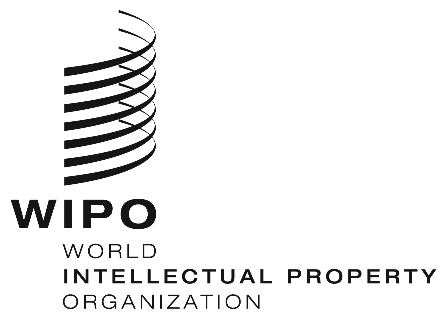 EGRATK/Dc/INF/5    GRATK/Dc/INF/5    GRATK/Dc/INF/5    ORIGINAL:  English   ORIGINAL:  English   ORIGINAL:  English   DATE:  february 8, 2024       DATE:  february 8, 2024       DATE:  february 8, 2024       